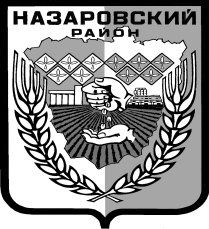 Администрация Назаровского районаКрасноярского краяПОСТАНОВЛЕНИЕ17.09. 2014 г.                		       г. Назарово                                        №  400-пО внесении изменений в постановление  администрации Назаровского района  от 17.10.2013 г. №  541-п «Об утверждении примерного Положения о  системе оплаты труда работников администрации Назаровского района и структурных подразделений администрации Назаровского района, наделенных статусом юридического лица по должностям, не отнесенным к должностям муниципальной службы»В  соответствии   со статьей 53  Федерального  закона   от  06.10.2003 № 131-ФЗ «Об общих принципах организации местного самоуправления в Российской Федерации», статьей 9 решения Назаровского районного Совета депутатов от 19.12.2013 № 39-231 «О районном бюджете на 2014 год и плановый период 2015-2016 годов», руководствуясь Уставом муниципального образования Назаровский район Красноярского края, ПОСТАНОВЛЯЮ:1. Внести в постановление  администрации  Назаровского района от 17.10.2013 г. №  541-п «Об утверждении примерного Положения о  системе оплаты труда работников администрации Назаровского района и структурных подразделений администрации Назаровского района, наделенных статусом юридического лица по должностям, не отнесенным к должностям муниципальной службы» следующие изменения:1.1. Приложение к  примерному положению о системе оплаты труда работников администрации Назаровского района и структурных подразделений администрации Назаровского района, наделенных статусом юридического лица по должностям, не отнесенным к должностям муниципальной службы изложить в новой редакции согласно приложению.2.	Признать утратившим силу подпункт 1.2. подпункта 1 постановления администрации Назаровского района от 31.10.2013 № 597-п «О внесение изменений в постановление  администрации Назаровского района  от 17.10.2013 г. №  541-п «Об утверждении примерного Положения о  системе оплаты труда работников администрации Назаровского района и структурных подразделений администрации Назаровского района, наделенных статусом юридического лица по должностям, не отнесенным к должностям муниципальной службы».3. Общему отделу администрации (Мчедлишвили) разместить настоящее постановление на официальном сайте Назаровского района в информационно - телекоммуникационной сети Интернет.4.  Контроль за исполнением  постановления оставляю за собой.5. Постановление вступает с 1 октября 2014 года и подлежит официальному опубликованию в газете «Советское Причулымье».  Глава администрации района 				     С.Н. КрашенинниковМинимальные размеры окладов (должностных окладов), ставок заработной платы ПКГ «Профессиональные квалификационные группы общеотраслевых профессий рабочих»ПКГ «Профессиональные квалификационные группы общеотраслевых должностей служащих»Должности, не включенные в ПКГПриложение к постановлению администрациирайона от «17» 09.2014г. №400-п№ 
п/пКвалификационные уровниРазмер оклада (должностного оклада), ставки заработной платы, руб.Профессиональная квалификационная группа «Общеотраслевые профессии рабочих первого уровня»Профессиональная квалификационная группа «Общеотраслевые профессии рабочих первого уровня»Профессиональная квалификационная группа «Общеотраслевые профессии рабочих первого уровня»11 квалификационный уровень (дворник, сторож, вахтер, рабочий по комплексному обслуживанию и ремонту зданий, уборщик служебных помещений, подсобный рабочий)2231Профессиональная квалификационная группа «Общеотраслевые профессии рабочих второго уровня»Профессиональная квалификационная группа «Общеотраслевые профессии рабочих второго уровня»Профессиональная квалификационная группа «Общеотраслевые профессии рабочих второго уровня»11 квалификационный уровень (водитель автомобиля, сантехник, электрик)259724 квалификационный уровень (водитель автобуса или специальных легковых автомобилей (медпомощь и другие), имеющие 1 класс и занятые перевозкой обучающихся (детей, воспитанников)4193№ 
п/пКвалификационные уровниРазмер оклада (должностного оклада), ставки заработной платы, руб.Профессиональная квалификационная группа «Общеотраслевые должности служащих первого уровня» Профессиональная квалификационная группа «Общеотраслевые должности служащих первого уровня» Профессиональная квалификационная группа «Общеотраслевые должности служащих первого уровня» 11 квалификационный уровень (комендант, секретарь-машинистка)2597Профессиональная квалификационная группа «Общеотраслевые должности служащих второго уровня» Профессиональная квалификационная группа «Общеотраслевые должности служащих второго уровня» Профессиональная квалификационная группа «Общеотраслевые должности служащих второго уровня» 11 квалификационный уровень (лаборант, администратор)288222 квалификационный уровень (старший лаборант)316733 квалифицированный уровень (начальник хозяйственного отдела)348044 квалификационный уровень (механик)4392Профессиональная квалификационная группа «Общеотраслевые должности служащих третьего уровня»Профессиональная квалификационная группа «Общеотраслевые должности служащих третьего уровня»Профессиональная квалификационная группа «Общеотраслевые должности служащих третьего уровня»11 квалификационный уровень (бухгалтер, экономист, программист, документовед, инженер, юристконсульт)316722 квалификационный уровень (бухгалтер 2 категории, экономист 2 категории, юристконсульт 2 категории)348033 квалификационный уровень (бухгалтер 1 категории, экономист 1 категории, юристконсульт 1 категории)382044 квалификационный уровень (ведущий бухгалтер, ведущий экономист, ведущий юрисконсульт)459255 квалификационный уровень (заместитель главного бухгалтера)5361Профессиональная квалификационная группа «Общеотраслевые должности служащих четвертого уровня»Профессиональная квалификационная группа «Общеотраслевые должности служащих четвертого уровня»Профессиональная квалификационная группа «Общеотраслевые должности служащих четвертого уровня»11 квалификационный уровень (начальник технического отдела, начальник отдела информации)5761Профессиональная квалификационная группа должностей работников образования Профессиональная квалификационная группа должностей работников образования Профессиональная квалификационная группа должностей работников образования 13 квалификационный уровень (методист)470724 квалификационный уровень (старший методист)5152№ 
п/пДолжностьРазмер оклада (должностного оклада), ставки заработной платы, руб.1Главный бухгалтер57612Заместитель начальника отдела информации 5361